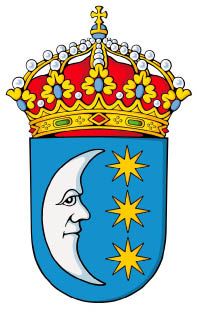 EXCMO. CONCELLO DE TUIDon/a________________________________________________________________, con DNI núm. ____________________ con domicilio en  _______________________________________________________,                   localidade _______________________, código postal__________________________teléfono__________________________, email ________________________________DECLARACIÓN RESPONSABLE DE NON ESTAR INHABILITADOQue non teño sido separado, mediante expediente disciplinario, do servizo de ningunha das Administracións Públicas ou dos órganos constitucionais ou estatutarios das Comunidades Autónomas, nin me atopo inhabilitado por resolución xudicial para o exercicio de función públicas, de conformidade co disposto no artigo 56.1 da Real Decreto Lexislativo 5/2015, de 30 de outubro, polo que se aproba o Texto Refundido da Lei do Estatuto Básico do Empregado Público.Que non estou incurso en ningunha das causas de incapacidade ou incompatibilidade sinaladas na lexislación vixente.DECLARACIÓN RESPONSABLE DE CAPACIDADE FUNCIONALQue posúo a capacidade funcional para o desenvolvemento das tarefas a realizar no posto de CONDUTOR para o Concello de Tui.Tui, ______ de ___________ de 2021.Sinatura,